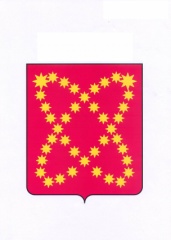 МУНИЦИПАЛЬНОЕ БЮДЖЕТНОЕ ОБЩЕОБРАЗОВАТЕЛЬНОЕ  УЧРЕЖДЕНИЕ  «ШКОЛА – ИНТЕРНАТ  С.ОМОЛОН БИЛИБИНСКОГО МУНИЦИПАЛЬНОГО РАЙОНА ЧУКОТСКОГО АВТОНОМНОГО ОКРУГА»689470 Чукотский АО, Билибинский р-н, с.Омолон, ул.Парковая, 1 Тел./факс.8-427-3884 тел. 3-69,  2-81 E – mail: School_Omolon@mail.ru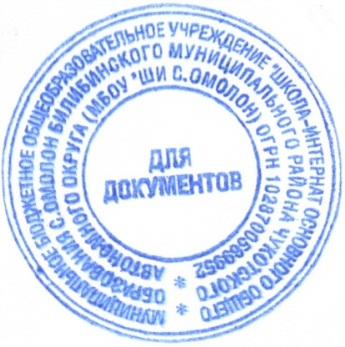 ПОЛОЖЕНИЕ о портфолио учащихся 

1. Общие положения
1.1. Портфолио - рабочая папка личных достижений, содержащая многообразную информацию, которая документирует приобретенный опыт и достижения учащихся. Дополняет традиционные контрольно-оценочные средства и позволяет учитывать результаты, достигнутые учеником в разнообразных видах деятельности - учебной, творческой, социальной, коммуникативной и является важнейшим элементом практико-ориентированного подхода к образованию. 
1.2. Портфолио вводится в целях повышения образовательной активности школьников, уровня осознания своих целей и возможностей, что делает более достоверным и ответственным выбор дальнейшего направления и формы обучения со стороны старшеклассников. 
1.3. Портфолио может быть использовано в качестве одной из составляющих образовательного рейтинга выпускников основной школы наряду с результатами государственной (итоговой) аттестации. 
1.4. Портфолио является перспективной формой представления индивидуальной направленности учебных достижений конкретного ученика и отвечает задачам предпрофильной подготовки и профильного обучения.
2. Цели и задачи
2.1. Представление отчета по процессу образования подростка, значимых образовательных результатов в целом. 
2.2. Отслеживание индивидуального прогресса учащегося в широком образовательном контексте. 
2.3. Демонстрация способности подростка практически применять приобретенные знания и умения. 
2.4. Интеграция количественной и качественной оценок. 
2.5. Перенос педагогического акцента с оценки на самооценку. 
2.6. Конечная цель учебного портфолио: свидетельство прогресса обучения по результатам, по приложенным усилиям, по учебным материалам учебно- познавательной деятельности. 
2.7. Педагогические задачи: 
- поддерживать и стимулировать учебную мотивацию школьников; 
- поощрять их активность и самостоятельность; 
- расширять возможности обучения и самообучения; 
- развивать навыки рефлексивной и оценочной (самооценочной) деятельности учащихся; 
- формировать умение учиться - ставить цели, планировать и организовывать собственную учебную деятельность. 
3. Структура портфолио
Портфолио состоит из разделов: «портфолио документов», «портфолио работ», «портфолио отзывов». 
3.1. Блок А: «Портфолио документов»- представляет результаты образовательной деятельности учащегося (сертификаты федеральных, региональных, муниципальных, конкурсов, соревнований, олимпиад; документы об участии в грантах, об окончании музыкальных или художественных школ, сертификаты о прохождении тестирования и т.п.); 
- предполагает качественную и количественную оценку его материалов; 
- определяет образовательный рейтинг ученика наряду с оценками, полученными при итоговой аттестации. 
3.2. Блок Б: «Портфолио работ»
- представляет собой собрание различных творческих и проектных работ ученика и описание основных форм и направлений его учебной и творческой активности (участие в научных конференциях, конкурсах, учебных лагерях, прохождение элективных курсов, различного рода практик, спортивных и художественных достижений и др.); 
- предполагает качественную оценку по параметрам полноты, разнообразия, убедительности материалов, качества представленных работ, ориентированности на выбранный профиль обучения и др. 
- представляет динамику учебной и творческой активности ученика, направленности его интересов, характера предпрофильной подготовки. 
3.4. Блок В: «Портфолио отзывов» 
- включает в себя характеристики отношения школьника к различным видам деятельности, представленные учителями, родителями, одноклассниками, работниками системы дополнительного образования и др.; 
- включает письменный анализ самого школьника своей конкретной деятельности и ее результатов; 
- представлен в виде текстов заключений, рецензий, отзывов, резюме, эссе, рекомендательных писем и пр.; 
- включает механизмы самооценки ученика, повышает степень осознанности процессов, связанных с обучением и выбором дальнейшего профиля обучения; 
- представляет саморефлексию ученика на выполняемую им разнообразную деятельность. 
4. Алгоритм исчисления образовательного рейтинга 
 4.1.  Ранжирование результатов участия в олимпиадах, конкурсах, соревнованиях, конференциях:- федеральный уровень: победитель -10 баллов, призёр – 8 баллов, участник – 3 балла;- региональный уровень: победитель – 6 баллов; призёр – 5 баллов; участник – 2 балла;- муниципальный уровень: победитель -  4 балла, призёр – 3 балла, участник – 1 балл;- школьный уровень: победитель, призёр – 2 балла.4.2 Ранжирование результатов, подтверждающих обучение ( завершение обучения) в учреждениях системы дополнительного образования детей, получение образования в рамках сетевых образовательных ресурсов, получение образования ( обучение) в дистанционной форме, прохождение независимых тестирований (сертифицированных экзаменов) осуществляется следующим с образом:- сертификаты учреждений дополнительного образования, образовательных фондов, культурно-спортивных и общественных организаций и т.д. – 2 балла за каждый сертификат;- удостоверения и сертификаты о прохождении различных видов практик ( социальной, трудовой, языковой, педагогической - 2 балла за каждое удостоверение и сертификат.
4.3. Итоговая оценка портфолио определяется максимальными баллами компонентов различных блоков. 
5. Ведение портфолио 
5.1. При составлении портфолио требуется взаимодействие учителей, классного руководителя, родителей и учащихся. 
5.2. Классный руководитель обязан информировать ученика и родителей о портфолио и о возможных путях накопления достижений, о проводимых конкурсах, олимпиадах, фестивалях и т.п. 
5.3. Родители контролируют заполнение портфолио, помогают своему ребенку участвовать в конкурсах, в олимпиадах, координировать свои действия с учителем. 
5.4. Педагоги могут вносить соответствующую информацию по блокам в конце каждой четверти. 
5.5. Классные руководители контролируют своевременное заполнение портфолио учениками. 
6. Права и обязанности владельца портфолио 
6.1. Папка личных достижений хранится у владельца или классного руководителя.6.2. Ученик должен стремиться накопить материалы для портфолио, представив все свои достижения. 
6.3. Учащийся  своевременно вносит  информацию в блок «Портфолио отзывов» 
